        Ҡ А Р А Р                                                                                                     ПОСТАНОВЛЕНИЕ            18 июль 2023г.                                       №19                                       18июля 2023г. Об утверждении муниципальной целевой программы «Профилактика незаконного потребления наркотических средств и психотропных веществ, наркомании на территории сельского поселения Базлыкский сельсовет муниципального района Бижбулякский район Республики Башкортостан на 2023-2025гг.»На основании протеста прокурора от 14.06.2023г. №2-20-2023/20800035/Прдп172-23-20800035 Бижбулякского района Республики Башкортостан, администрация сельского поселения Базлыкский сельсоветПОСТАНОВЛЯЕТ: 1.  Утвердить муниципальную целевую программу «Профилактика незаконного потребления наркотических средств и психотропных веществ, наркомании на территории сельского поселения Базлыкский сельсовет муниципального района Бижбулякский район        Республики Башкортостан на 2023-2025гг.». 2.   Постановление администрации сельского поселения Базлыкский сельсовет от 26.03.2021г.             №13 Об утверждении муниципальной целевой программы «Профилактика незаконного         потребления наркотических средств и психотропных веществ,          наркомании на территории сельского поселения Базлыкский сельсовет муниципального района Бижбулякский район Республики Башкортостан на 2023-2025гг.» считать утратившим силу.  Разместить настоящее постановление на официальном сайте сельского поселения       Базлыкский сельсовет муниципального района Бижбулякский район Республики        Башкортостан https://bazlyk.ru/. 4.    Контроль за исполнением настоящего постановления оставляю за собой Глава сельского поселения                                                                     Ю.А. ВасильевПриложение №1к постановлению администрации                                                                                                     сельского поселенияБазлыкский сельсовет № 19 от 18 июля 2023 г.Муниципальная программа«Профилактика незаконного потребления наркотических средств и психотропных веществ, наркомании на территории сельского поселения Базлыкский сельсовет муниципального района Бижбулякский район Республики Башкортостан на 2023-2025гг.»Паспорт ПрограммыРаздел 1. Содержание проблемы, обоснование необходимости ее решения программно-целевым методомНа сегодняшний день наркомания и связанные с ней преступления остаются одной из наиболее важных и сложных проблем в современном обществе, что представляет серьезную угрозу здоровью населения, экономике, правопорядку и безопасности в государстве.       Муниципальная программа «Профилактика наркомании и противодействие незаконному обороту наркотических средств, психотропных веществ на территории сельского поселения Базлыкский сельсовет на 2023 - 2025годы» разработана в соответствии с Федеральным законом от 8 января 1998 года № 3-ФЗ «О наркотических средствах и психотропных веществахНеобходимость разработки данной Программы вызвана тем, что современная ситуация в России, в Республике Башкортостан, в том числе и в сельском поселении Базлыкский сельсовет на протяжении нескольких лет достаточно серьезная и характеризуется дальнейшим распространением наркомании, совершением преступлений, связанных с незаконным оборотом наркотиков.Оценить состояние незаконного оборота наркотических средств, исходя из анализа выявленных наркопреступлений, однозначно невозможно. Непосредственной предпосылкой для существования незаконного оборота наркотиков, выступает наличие лиц, желающих употреблять наркотики в немедицинских целях вопреки имеющимся запретам. В связи с чем, «незаконный оборот наркотиков» и «наркомания» находятся в непосредственной причинно-следственной связи. При этом «незаконный оборот наркотиков» выступает как следствие, а наличие лиц, злоупотребляющих наркотиками – как причина. В настоящее время никто не подвергает сомнению вывод о том, что самый рациональный для общества путь борьбы с преступностью состоит в предупреждении (профилактике) совершения противоправных деяний. Своевременная и результативная профилактика, во-первых, экономически выгоднее, так как она менее затратная, чем раскрытие и расследование преступлений, а затем перевоспитание преступника; во-вторых, она гуманнее по отношению к потенциальному правонарушителю, поскольку позволяет избавить его от страданий, связанных с уголовным наказанием, а его близких – от связанных с этим обстоятельством неприятных переживаний. Исходя из этого, логично предположить, что активизация борьбы с распространением наркомании, немедицинского потребления наркотиков, которые выступают непосредственной причиной совершения незаконных деяний с наркотиками, является наиболее рациональным и прямым способом существенно сократить наркопреступность. В рамках реализации программ была начата и в настоящее время продолжается работа по формированию условий для воспитания у населения негативного отношения к незаконному потреблению и обороту наркотиков, по уничтожению наркотикосодержащих растений, подготовке квалифицированных кадров, ведущих профилактику наркомании и борьбу с наркопреступностью.Осуществление культурно-просветительных мероприятий антинаркотической направленности позволит сформировать в обществе негативное отношение к незаконному потреблению наркотических средств. Предусмотренные мероприятия должны привести к сокращению количества преступлений и правонарушений, связанных с незаконным оборотом наркотических средств.Раздел 2. Цели и задачи, целевые индикаторы и показатели программы, сроки и этапы ее реализацииЦелью Программы является совершенствование эффективной системы профилактики наркомании, охраны здоровья населения, в том числе запрещение немедицинского потребления наркотических, токсических средств и психотропных веществ гражданами, проживающими на территории сельского поселения Базлыкский сельсовет, а также сокращение числа заболеваний наркоманией и токсикоманией и связанных с ними правонарушений.Для достижения цели Программы необходимо решить следующие задачи:совершенствование межведомственного сотрудничества в области противодействия незаконному обороту наркотических средств; совершенствование системы профилактики потребления наркотических, токсических и других психоактивных веществ различными категориями населения, прежде всего молодежью и несовершеннолетними, предупреждение связанных с наркотиками правонарушений; проведение комплексных мероприятий, направленных на выявление и пресечение каналов поступления наркотических средств, фактов сбыта наркотических, токсических и других психоактивных веществ; повышение уровня знаний населения района о неблагоприятных последствиях немедицинского употребления наркотических средств, психотропных веществ и о системе оказания помощи наркозависимым больным; выявление и ликвидация причин и условий, способствующих распространению наркомании, незаконному обороту наркотических и других сильнодействующих веществсовершенствование материально-технической базы профилактической деятельности;привлечение негосударственных организаций, общественных объединений и граждан к мероприятиям по противодействию наркоманиреализация мероприятий Программы рассчитана на 2023 - 2025 годы.Раздел 3. Перечень мероприятий программыДостижение целей и решение задач Программы осуществляется путем скоординированного выполнения комплекса взаимосвязанных по срокам, ресурсам, исполнителям и результатам мероприятий Программы, сгруппированных по следующим разделам:1. Комплексные мероприятия по предотвращению и пресечению незаконного оборота наркотиков, и связанных с ним правонарушений2. Организационное, методическое и информационное обеспечение реализации программных мероприятий.3. Комплексные мероприятия по пропаганде здорового образа жизни и формированию негативного отношения к употреблению алкоголя, наркотических средств, психотропных веществ и их прекурсоров. Перечень мероприятий Программы, прогнозируемые объемы финансирования и сроки, необходимые для ее реализации, указаны в приложении к Программе.Раздел 4. Обоснование ресурсного обеспечения программыПри планировании ресурсного обеспечения Программы учитывались актуальность и экономическая значимость проблемы профилактики наркомании и противодействие незаконному обороту наркотиков на территории муниципального образования Финансирование мероприятий Программы осуществляется за счет средств бюджета   сельского поселения Базлыкский сельсовет.Общий объем финансирования Программы составит 3,00 тыс. рублей, в том числе:в 2023 году – 1,00 тыс. рублей;в 2024 году – 1,00 тыс. рублей;в 2025 году – 1,00 тыс. рублей.Средства планируется привлечь из бюджета сельского поселения Базлыкский сельсовет на реализацию мероприятий Программы.Объем средств, предусмотренных на осуществление мероприятий Программы, носит прогнозный характер и будет ежегодно уточняться при формировании бюджета сельского поселения Базлыкский сельсовет на соответствующий финансовый год.Раздел 5. Механизм реализации программыМеханизм управления реализацией Программы и контроль за ходом ее выполнения основываются на формах и методах управления, определяемых Муниципальным заказчиком Программы - администрацией  сельского поселения Базлыкский сельсовет (далее - муниципальный заказчик Программы), и направлены на координацию выполнения мероприятий Программы, включая мониторинг их реализации, оценку результативности, непосредственный контроль за ходом их выполнения, подготовку отчетов о ходе реализации мероприятий Программы, внесение предложений по корректировке Программы.Муниципальный заказчик Программы с учетом ежегодно выделяемых на реализацию мероприятий Программы финансовых средств уточняет целевые индикаторы и показатели, затраты по мероприятиям Программы, механизм их реализации.Муниципальный заказчик Программы:согласовывает с исполнителями Программы возможные сроки выполнения мероприятий Программы, объемы и источники их финансирования;несет ответственность за подготовку и реализацию Программы в целом;осуществляет текущую работу по координации деятельности исполнителей Программы, обеспечивая их согласованные действия по подготовке и реализации мероприятий Программы в целом, а также по целевому и эффективному использованию финансовых средств, выделяемых на реализацию Программы;Общий контроль за реализацией Программы осуществляется Муниципальным заказчиком Программы.Муниципальный заказчик Программы и исполнители мероприятий Программы несут ответственность за их реализацию, конечные результаты, целевое и эффективное использование финансовых средств, предусмотренных на выполнение мероприятий Программы.Муниципальный заказчик Программы является главным распорядителем средств бюджета   сельского поселения Базлыкский сельсовет, выделяемых на реализацию мероприятий Программы.Для обеспечения качественного и эффективного выполнения мероприятий Программы, предусматривающих участие органов исполнительной власти и общественных организаций, могут образовываться межведомственные рабочие группы по профилактике пресечения деятельности распространителей наркотиков на территории поселения, реагирования на изменение наркоситуации, участие в мониторинге наркоситуации с выработкой конкретных мер по улучшению ситуации по противодействию наркопреступности и распространения наркомании, деятельность которых координируется администрацией.Муниципальный заказчик Программы:определяет приоритетность мероприятий Программы;осуществляет в установленном порядке отбор исполнителей работ, услуг, поставщиков продукции по каждому мероприятию Программы и заключают соответствующие муниципальные договоры (контракты) в порядке, установленном законодательством Российской Федерации;согласовывает с исполнителями мероприятий Программы возможные сроки выполнения мероприятий Программы, объемы и источники их финансирования;разрабатывает перечень целевых индикаторов и показателей для мониторинга реализации мероприятий Программы;осуществляет ведение ежеквартальной отчетности о выполнении мероприятий Программы;Мероприятия Программы реализуются администрацией поселения, территориальными органами федеральных органов исполнительной власти и учреждениями, осуществляющими меры по профилактике правонарушений на территории сельского поселения Базлыкский сельсовет, в пределах своей компетенции.Финансовое обеспечение и определение исполнителей Программы, реализующих мероприятия Программы с привлечением средств бюджета сельского поселения Базлыкский сельсовет, осуществляются в порядке, установленном законодательством Российской Федерации и законодательством Республики Башкортостан.                      Исполнители мероприятий Программы:Администрация сельского поселения Базлыкский сельсовет; СМФКЦ с.Базлык; СДК с.Кистенли-Богданово;Базлыкская сельская модельная библиотека-филиал МАУК Бижбулякская ЦБС ( по согласованию); МОБУ СОШ им. К.Иванова с.Базлык (по согласованию); СОШ с.Кистенли-Богданово (по согласованию);ФАП с.Базлык (по согласованию);            ФАП с.Кистенли-Богданово (по согласованию).Процедура обеспечения публичности (открытости) информации о значениях целевых индикаторов и показателей Программы, результатах мониторинга реализации Программы, мероприятиях Программы и об условиях участия в них исполнителей мероприятий Программы осуществляется путем размещения ее на официальном сайте администрации сельского поселения Базлыкский сельсоветРаздел 6. Критерии выполнения целевой программыЦелевые индикаторы по направлениям реализации мероприятий Программы, включают в себя:- снижение уровня совершаемых правонарушений на территории сельского поселения Базлыкский сельсовет;- увеличение доли населения, занимающегося физической культурой и спортом;- повышение антинаркотической ориентации общества;- повышение эффективности функционирования системы социальной профилактики правонарушений;- сокращение распространение незаконного потребления наркотиков.Раздел 7. Оценка социально-экономической эффективности реализации программыОценка социально-экономической эффективности Программы будет осуществляться на основании целевых индикаторов и показателей Программы.Программа носит ярко выраженный социальный характер, результаты реализации ее мероприятий будут оказывать влияние на многие сферы жизнедеятельности населения.Реализация Программы будет способствовать, прежде всего, совершенствованию системы оценки объективных и субъективных факторов распространения злоупотребления наркотиками на территории   сельского поселения Базлыкский сельсовет.Результатом реализации Программы станет:-сокращение масштабов потребления наркотических средств на 0.5-1.5% по сравнению с предыдущим периодом;-охват профилактическими мероприятиями 10-15% подростков и молодежи от 11 до 18 лет.В социальной сфере реализация программных мероприятий позволит создать благоприятные условия для возвращения к нормальной жизни и трудоустройства лиц, прошедших лечение и реабилитацию, что будет способствовать моральному и физическому оздоровлению жителей сельского поселения Базлыкский сельсовет, обеспечить полное выявление молодежи с опытом потребления наркотиков на ранних стадиях развития наркозависимости, и увеличение количества тех из них, которых удалось удержать от ее формирования.Приложение №2к постановлению администрации                                                                                                     сельского поселенияБазлыкский сельсовет № 19 от 18 июля 2023 г.Мероприятияи прогнозируемые объемы финансированиямуниципальной программы «Профилактика наркомании и противодействие незаконному обороту наркотических средств, психотропных веществ на территории   сельского поселения Базлыкский сельсовет на 2023 - 2025 годы»                                                                                                             Приложение №3
                                                                    к постановлению администрации                                                                   сельского поселения Базлыкский сельсовет                                           от 18.07.2023года  № 19
 СОСТАВ 
антинаркотической комиссии при администрации сельского поселения Базлыкский сельсовет муниципального района Бижбулякский район Республики Башкортостан

Председатель комиссии:      - Васильев Юрий Александрович – глава   сельского поселения Базлыкский сельсовет;                                                                                                                             
Секретарь комиссии:       - Исаева Ирина Валериевна -специалист администрации сельского поселения          Базлыкский сельсовет;                                                         
Члены комиссии:          -  Афанасьева Людмила Николаевна – директор МОБУ СОШ с.Базлык;          -  Максимова Антонида Федоровна – зам.директора СОШ с.Кистенли-Богданово-                    филиала МОБУ СОШ им.К.Иванова с.Базлык;          -  Власов Федор Иванович – депутат Совета по избирательному округу № 2,              председатель постоянной комиссии по развитию, предпринимательства,             земельным вопросам, благоустройству и экологии;          -  Хафизов Олег Тагирович - участковый уполномоченный полиции  (по согласованию);             - Новикова Ирина Фёдоровна – управляющий делами администрации сельского   поселения Базлыкский сельсовет;          - Кириллова Татьяна Георгиевна – депутат Совета по избирательному округу № 1;           - Степанова Елена Олеговна – библиотекарь с.Базлык (по согласованию);         -  Кондратьева Ирина Анатольевна - библиотекарь с.Кистенли-Богданово ( по согласованию);Башҡортостан Республикаhы                          Бишбyлtк районы                                                                   муниципаль районыБазлыk ауыл советыауыл билtмthе    ХАKИМИӘТЕ452052, БР, Бишбyлtк районы,                                          Базлыk ауыл,Yзtk урамы,168 а                              8(347) 43-2-41-65            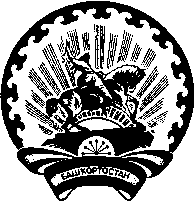                     Республика Башкортостан                       муниципальный район                                                   Бижбулякский район                           АДМИНИСТРАЦИЯсельского поселенияБазлыкский сельсовет                452052, РБ, Бижбулякский район,                село Базлык, ул.Ценральная,168 а                            8(347) 43-2-41-65Наименование Программы Муниципальная программа «Профилактика незаконного потребления наркотических средств и психотропных веществ, наркомании на территории сельского поселения Базлыкский сельсовет муниципального района Бижбулякский район Республики Башкортостан на 2023-2025гг.»Основание для разработки программыКонституция Российской федерации, Федеральный закон от 06.10.2003 N 131-ФЗ "Об общих принципах организации местного самоуправления в Российской Федерации", Федеральный закон от 08.01.1998 № 3-ФЗ «О наркотических средствах и психотропных веществах»,  Федеральный закон от 24.06.1999 № 120-ФЗ «Об основах системы профилактики безнадзорности и правонарушений несовершеннолетних», Указ Президента Российской Федерации от   23 ноября 2020 года № 733 «Об утверждении Стратегии государственной антинаркотической политики Российской Федерации до 2030 года», Указ Президента РФ от 18.10.2007г.№1374 (ред. от 31.10.2022) « О дополнительных мерах по противодействию незаконному обороту наркотических средств, психотропных веществ и их прекурсоров», Закон Республики Башкортостан от 15 июля 2005 года № 202-з «О профилактике алкоголизма, наркомании и токсикомании в Республике Башкортостан» (с изменениями и дополнениями от 26.09.2014 №135-з,  от 05.05.2022 №555-з), Федеральный закон от 08.01.98 № 3-ФЗ "О наркотических средствах и психотропных веществах", Указ Президента Российской Федерации от 18.10.2007 №1374 "О дополнительных мерах по противодействию незаконному обороту наркотических средств, психотропных веществ и их прекурсоров" Указ Президента РФ от 9 июня 2010г. № 690 «Об утверждении Стратегии государственной антинаркотической политики РФ до 2020 года (с изменениями и дополнениями                        28 сентября 2011 г., 01 июля 2014 г., 07 декабря 2016 г., 23 февраля 2018 г.) Муниципальный заказчик программыадминистрация   сельского поселения Базлыкский сельсоветРазработчик и Координатор программыадминистрация   сельского поселения Базлыкский сельсовет Исполнители программыадминистрация   сельского поселения Базлыкский сельсовет; СМФКЦ с.Базлык; Базлыкская сельская модельная библиотека-филиал МАУК Бижбулякская ЦБС( по согласованию); МОБУ СОШ им. К.Иванова с.Базлык (по согласованию); СОШ с. Кистенли-Богданово (по согласованию);ФАП с.Базлык (по согласованию);ФАП с. Кистенли-Богданово (по согласованию).Цели  и Задачи программы      Целями настоящей Программы является:создание условий для формирования здорового образа жизни, для занятий доступными и массовыми видами спорта;совершенствование системы профилактики наркомании и связанных с ней правонарушений;формирование негативного общественного отношения к немедицинскому употреблению наркотических средств      на территории сельского поселения Базлыкский сельсовет оказание комплексного противодействия незаконному обороту наркотических средств повышение уровня знаний населения о неблагоприятных последствиях немедицинского употребления наркотических средств, психотропных веществ и о системе оказания помощи наркозависимым больным;создание системы комплексной профилактики наркомании и токсикомании создание системы выявления на ранней стадии лиц, незаконно потребляющих наркотические средства, больных наркоманией и токсикоманией;обеспечение условий для приостановления роста злоупотреблений наркотиками и их незаконного оборота, поэтапного сокращения наркомании среди населения муниципального образования и связанных с ней преступлений и правонарушений до уровня минимальной опасности для общества;Целевые индикаторы и показатели программыувеличение количества подростков и молодежи, вовлеченных в профилактические мероприятия;снижение преступности в сфере незаконного оборота наркотиковСроки и этапы реализации программы2023 - 2025 годыПрогнозируемые объемы и источники финансирования программыфинансирование мероприятий Программы осуществляется за счет средств бюджета сельского поселения Базлыкский сельсовет общий объем финансирования Программы составит 3000,00 рублей, в том числе:в 2023 году - 1,00 тыс. рублей;в 2024 году –1,00 тыс. рублей;в 2025 году - 1,00 тыс. рублей.Ожидаемые результаты реализации программы и показатели ее социально-экономической эффективности- снижение уровня совершаемых правонарушений на территории сельского поселения Базлыкский сельсовет;- увеличение доли населения, занимающегося физической культурой и спортом;- повышение антинаркотической ориентации общества;- повышение эффективности функционирования системы социальной профилактики правонарушений;- сокращение распространение незаконного потребления наркотиков;№п/пНаименование мероприятияИсполнительСрок исполненияИсточник финансированияПрогнозируемый объем финансирования (тыс.руб.)Прогнозируемый объем финансирования (тыс.руб.)Прогнозируемый объем финансирования (тыс.руб.)Прогнозируемый объем финансирования (тыс.руб.)Прогнозируемый объем финансирования (тыс.руб.)Прогнозируемый объем финансирования (тыс.руб.)№п/пНаименование мероприятияИсполнительСрок исполненияИсточник финансированиявсегов том числев том числев том числев том числев том числе№п/пНаименование мероприятияИсполнительСрок исполненияИсточник финансированиявсего2023 2024 202520252025Раздел I. Комплексные мероприятия по предотвращению и пресечению незаконного оборота наркотиков, и связанных с ним правонарушенийРаздел I. Комплексные мероприятия по предотвращению и пресечению незаконного оборота наркотиков, и связанных с ним правонарушенийРаздел I. Комплексные мероприятия по предотвращению и пресечению незаконного оборота наркотиков, и связанных с ним правонарушенийРаздел I. Комплексные мероприятия по предотвращению и пресечению незаконного оборота наркотиков, и связанных с ним правонарушенийРаздел I. Комплексные мероприятия по предотвращению и пресечению незаконного оборота наркотиков, и связанных с ним правонарушенийРаздел I. Комплексные мероприятия по предотвращению и пресечению незаконного оборота наркотиков, и связанных с ним правонарушенийРаздел I. Комплексные мероприятия по предотвращению и пресечению незаконного оборота наркотиков, и связанных с ним правонарушенийРаздел I. Комплексные мероприятия по предотвращению и пресечению незаконного оборота наркотиков, и связанных с ним правонарушенийРаздел I. Комплексные мероприятия по предотвращению и пресечению незаконного оборота наркотиков, и связанных с ним правонарушенийРаздел I. Комплексные мероприятия по предотвращению и пресечению незаконного оборота наркотиков, и связанных с ним правонарушенийРаздел I. Комплексные мероприятия по предотвращению и пресечению незаконного оборота наркотиков, и связанных с ним правонарушенийРаздел I. Комплексные мероприятия по предотвращению и пресечению незаконного оборота наркотиков, и связанных с ним правонарушений1.1.Информирование населения о контактных телефонах анонимной «Горячей линии» для приема сообщений о местах продажи наркотиков и других правонарушений»Администрация СП БазлыкскийВесь периодбез финансирования--- ---1.2.Контроль  за неиспользуемыми земельными участками на предмет выявления фактов произрастания или незаконного культивирования наркосодержащих растений.Администрация СП БазлыкскийЕжегодно июнь-сентябрьбез финансирования------1.3Рейды по выявлению и обследованию неблагополучных семей, с целью выявления и пресечения жестокого обращения с несовершеннолетними, фактов вовлечения их в совершение преступлений, употребление спиртных напитков, наркотических или психотропных веществ.Администрация СП БазлыкскийНе реже 1 раза в кварталбез финансирования------Раздел II. Организационное, методическое и информационное обеспечение реализации программных мероприятий.Раздел II. Организационное, методическое и информационное обеспечение реализации программных мероприятий.Раздел II. Организационное, методическое и информационное обеспечение реализации программных мероприятий.Раздел II. Организационное, методическое и информационное обеспечение реализации программных мероприятий.Раздел II. Организационное, методическое и информационное обеспечение реализации программных мероприятий.Раздел II. Организационное, методическое и информационное обеспечение реализации программных мероприятий.Раздел II. Организационное, методическое и информационное обеспечение реализации программных мероприятий.Раздел II. Организационное, методическое и информационное обеспечение реализации программных мероприятий.Раздел II. Организационное, методическое и информационное обеспечение реализации программных мероприятий.Раздел II. Организационное, методическое и информационное обеспечение реализации программных мероприятий.Раздел II. Организационное, методическое и информационное обеспечение реализации программных мероприятий.Раздел II. Организационное, методическое и информационное обеспечение реализации программных мероприятий.2.1.Регулярные (ежеквартальные) публикации антинаркотической направленности информационно-разъяснительного, правового, характера в СМИ, на сайте администрации сельского поселения, в т. ч. о деятельности антинаркотической комиссии, реализации целевой программы, мероприятиях, проводимых субъектами профилактики.Администрация СП БазлыкскийЕжеквартальнобез финансирования------2.2.Выпуск буклетов, памяток, рекомендаций, распространение агитационных материалов и других видов атрибутики антинаркотической направленности.Администрация СП БазлыкскийЕжеквартально Финансирование из бюджета  СП Базлыкский сельсовет3,001,001,001,001,001,00Раздел III. Комплексные мероприятия по пропаганде здорового образа жизни и формированию негативного отношения к употреблению алкоголя, наркотических средств, психотропных веществ и их прекурсоровРаздел III. Комплексные мероприятия по пропаганде здорового образа жизни и формированию негативного отношения к употреблению алкоголя, наркотических средств, психотропных веществ и их прекурсоровРаздел III. Комплексные мероприятия по пропаганде здорового образа жизни и формированию негативного отношения к употреблению алкоголя, наркотических средств, психотропных веществ и их прекурсоровРаздел III. Комплексные мероприятия по пропаганде здорового образа жизни и формированию негативного отношения к употреблению алкоголя, наркотических средств, психотропных веществ и их прекурсоровРаздел III. Комплексные мероприятия по пропаганде здорового образа жизни и формированию негативного отношения к употреблению алкоголя, наркотических средств, психотропных веществ и их прекурсоровРаздел III. Комплексные мероприятия по пропаганде здорового образа жизни и формированию негативного отношения к употреблению алкоголя, наркотических средств, психотропных веществ и их прекурсоровРаздел III. Комплексные мероприятия по пропаганде здорового образа жизни и формированию негативного отношения к употреблению алкоголя, наркотических средств, психотропных веществ и их прекурсоровРаздел III. Комплексные мероприятия по пропаганде здорового образа жизни и формированию негативного отношения к употреблению алкоголя, наркотических средств, психотропных веществ и их прекурсоровРаздел III. Комплексные мероприятия по пропаганде здорового образа жизни и формированию негативного отношения к употреблению алкоголя, наркотических средств, психотропных веществ и их прекурсоровРаздел III. Комплексные мероприятия по пропаганде здорового образа жизни и формированию негативного отношения к употреблению алкоголя, наркотических средств, психотропных веществ и их прекурсоровРаздел III. Комплексные мероприятия по пропаганде здорового образа жизни и формированию негативного отношения к употреблению алкоголя, наркотических средств, психотропных веществ и их прекурсоровРаздел III. Комплексные мероприятия по пропаганде здорового образа жизни и формированию негативного отношения к употреблению алкоголя, наркотических средств, психотропных веществ и их прекурсоров3.1Организация и проведение цикла информационно-профилактических мероприятий в библиотекеБазлыкская сельская модельная библиотека-филиал МАУК Бижбулякская ЦБС  Не реже 1 раза в кварталбез финансирования-----3.2Проведение профилактических бесед, консультаций, интерактивных занятий, викторин с просмотром тематических документальных фильмов, видеороликов «Вся правда о наркотиках» и др.СМФКЦ с.Базлык; МОБУ СОШ им. К.Иванова с.Базлык (по согласованию); СОШ с.Кистенли-Богданово (по согласованию);ФАП с.Базлык (по согласованию);ФАП с.Кистенли-Богданово (по согласованию).Не реже 1 раза в квартал в рамках исполнения утвержденных планов работы учрежденийбез финансирования-----3.3Организация и проведение профилактики потребления наркотиков в школе, а также проведение классных часов и родительских собраний на антинаркотическую тематику кружковой работы в том числе с привлечение детей из «группы риска»МОБУ СОШ им. К.Иванова с.Базлык (по согласованию); СОШ с.Кистенли-Богданово (по согласованию);Постоянно в рамках исполнения утвержденных планов работы учрежденийбез финансирования-----3.4Содействие в организации временной трудовой занятости несовершеннолетних в свободное от учебы время и каникулярный период:- организация и проведение смены стационарного лагеря труда и отдыха.Администрация поселенияЕжегодно2, 3 квартал без финансирования-----3.5Проведение дней здоровья (викторины, конкурсы, спортивные эстафеты и др.) в рамках Всероссийского дня здоровьяБазлыкская сельская модельная библиотека-филиал МАУК Бижбулякская ЦБС, МОБУ СОШ с.Базлык, СОШ с.Кистенли-Богданово (по согласованию)ЕжегодноАпрель без финансирования-----3.6Проведение профилактической акции, приуроченной ко Всемирному дню без табакаБазлыкская сельская модельная библиотека-филиал МАУК Бижбулякская ЦБС, МОБУ СОШ с.Базлык, СОШ с.Кистенли-Богданово (по согласованию)ЕжегодноМай без финансирования-----3.7Проведение профилактических акций, культурно - досуговых тематических мероприятий, приуроченных к Международному Дню борьбы с наркоманиейБазлыкская сельская модельная библиотека-филиал МАУК Бижбулякская ЦБС, МОБУ СОШ с.Базлык, СОШ с.Кистенли-Богданово (по согласованию)ЕжегодноИюнь без финансирования-----3.9Проведение месячника по профилактике наркомании, токсикомании и алкоголизма среди детей и подростковСМФКЦ с.Базлык; МОБУ СОШ им. К.Иванова с.Базлык (по согласованию); СОШ с.Кистенли-Богданово (по согласованию);ФАП с.Базлык (по согласованию);ФАП с.Кистенли-Богданово (по согласованию).ЕжегодноНоябрь без финансирования-----Итого по программе:3,001,001,001,00